Środa, 14.04.2021.Witam. Dzisiaj będziemy doskonalić umiejętność segregacji śmieci, wytłumaczymy sobie pojęcie – recykling.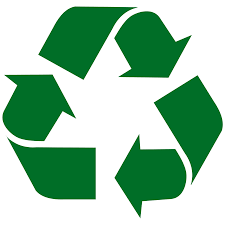 „Co to?” -  wyjaśniamy dziecku co oznacza ten symbol – jest to symbolrecyklingu – czyli zmniejszenie zużyciasurowców  naturalnych oraz ilości odpadów,przetwarzanie odpadów na coś, co można ponownie wykorzystać.Proponuję włączyć dziecku bajkę edukacyjną – „Rady na odpady” – link do bajki zamieszczam poniżej.https://www.youtube.com/watch?v=0WS8vo0iD2k Po obejrzeniu bajki proponuję chwilę z dzieckiem porozmawiać o tym co obejrzały.Jak postępować ze śmieciami?  Większość towarów, które kupujemy w sklepach, jest wykonana z plastiku, szkła, papieru oraz aluminium i innych metali, czyli tworzyw, które możemy ponownie wykorzystać. Posegregowane przestaje być śmieciem –staje się wartościowym surowcem. Można je ponownie wykorzystać i przetworzyć. To właśnie  nazywa się recyklingiem. Z niektórych odpadów dzięki recyklingowi powstają nowe przedmioty, np. książki, zeszyty, butelki, słoiki, prąd i ciepło. Z plastiku, który jest pochodną ropy naftowej, otrzymujemy ubrania sportowe, polar, namioty, plecaki, buty.• Jak postępować ze śmieciami niebezpiecznymi?Mówimy dziecku,  że przy segregacji bezwzględnie trzeba pamiętać o odpadach niebezpiecznych, do których zaliczają się zużyte baterie i akumulatory, przeterminowane lekarstwa, zużyte świetlówki, odpady po żrących chemikaliach (np. środkach ochrony roślin), a także zużyty sprzęt RTV i AGD (tzw.  elektroodpady).  Tych odpadów nie wolno wyrzucać do śmieci zmieszanych, gdyż zatruwają wodę i glebę. Można je oddać w specjalnie wyznaczonych punktach w sklepach i aptekach, a także w punkcie selektywnej zbiórki odpadów komunalnych, czyli tzw. PSZOK-u  (Punkt Selektywnego Zbierania Odpadów Komunalnych).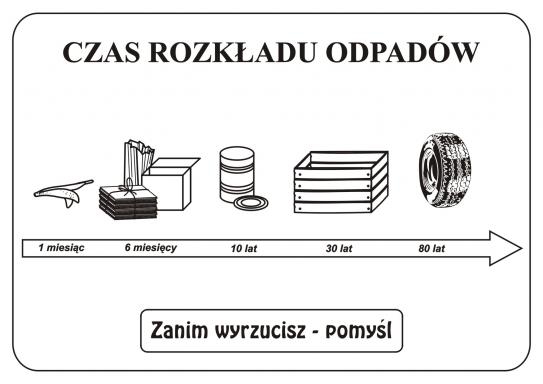 Zabawa ruchowa z wykorzystaniem wiersza „Chodzenie”Rodzic recytuje kolejne zwrotki wiersza, a dziecko ilustruje ruchem sposób poruszania się bohaterów wiersza:Sunie wąż, sunie.Chodzić nie umie.Bo choćby chciał, to nie ma nóg. – czołganie się na brzuchuZa to stonogana swych stu nogach w ziemi zbudować chce, ze sto dróg. – chodzenie na stopach i dłoniach Na jednej nodze sunie po drodze ślimak z chałupką swoją na plecach. – podskoki na jednej nodzeRak jak to rak chodzić chce wspak. I swoją modę wszystkim poleca. – chodzenie do tyłuja powiem wam, że dwie nogi mam! Bo każdy ma tyle nóg by bez kłopotu ruszać się mógł! – podskoki z nogi na nogę. „Kto potrafi tak jak ja”dziecko próbuje utrzymać równowagę podczas naśladowania czynności demonstrowanych  przez rodzica:rysowania na podłodze kółka palcami stóp–stania na jednej nodze jak bocian–podnoszenia kolana i przekładania pod nim woreczka może być np. gąbka–stania na jednej nodze i próby klaśnięcia nad głową–chodzenia z woreczkiem (gąbką) na głowie–chodzenia z woreczkiem na stopie–obracania się dookoła i stania na jednej nodze–stania na jednej nodze i klaskania nad głową–chodzenia z zamkniętymi oczami w przód, a następnie w tył.. Miłej zabawy.Zabawa dydaktyczna – „Ze starego coś nowego” – utrwalanie zasad segregacji śmieci, poszerzanie wiedzy proekologicznej, doskonalenie koordynacji wzrokowo ruchowej i zdolności grafomotorycznych, budowanie wypowiedzi. Zadanie do wykonaniaKP4,3b. Dla dzieci , które nie mają podręczników załączam skan ćwiczenia. Powodzenia.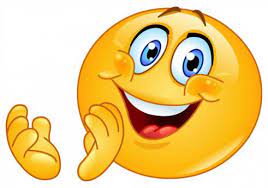 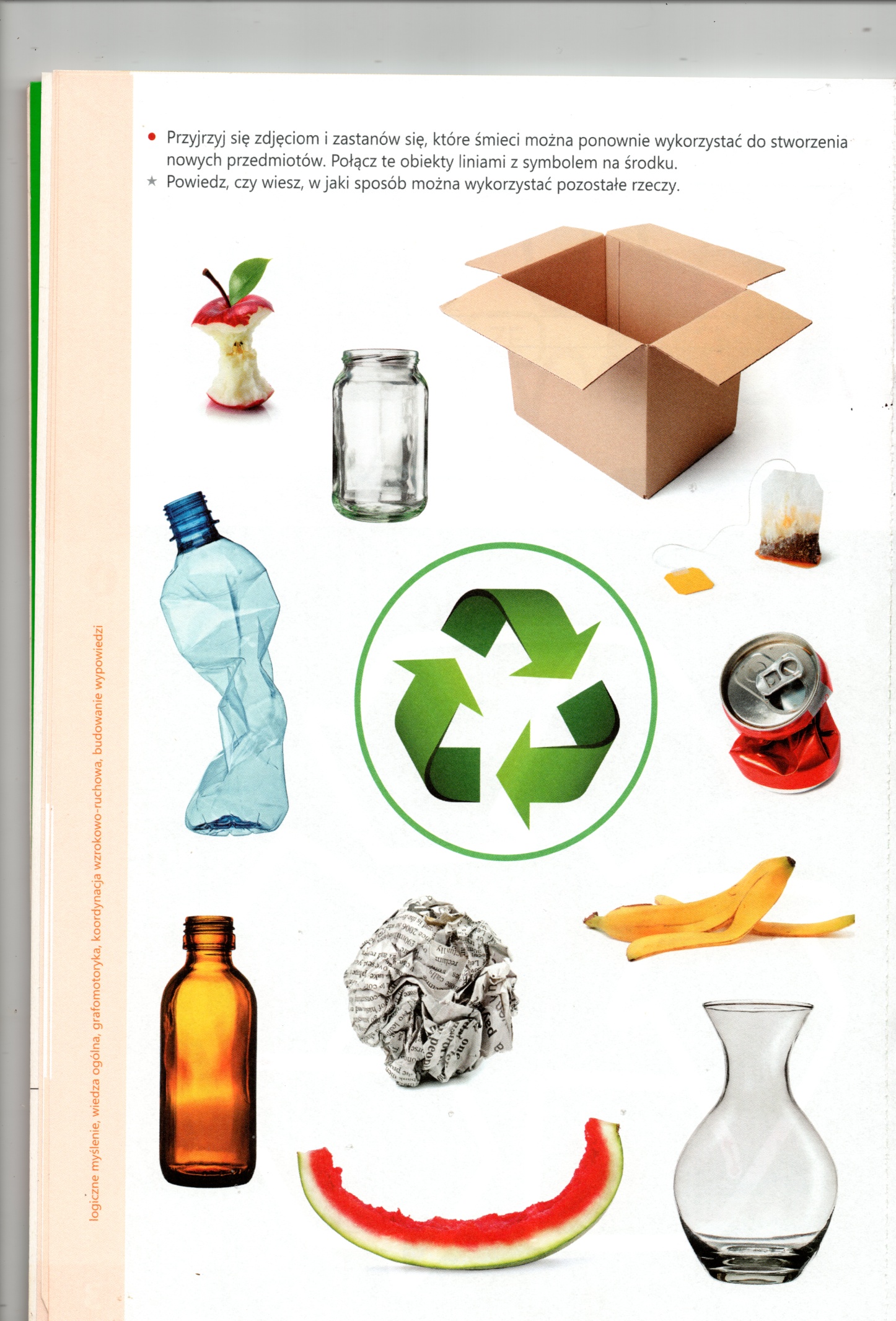 Propozycja ćwiczeń oddechowych.ĆWICZENIA ODDECHOWE
Oddychanie jest czynnością fizjologiczną, niezbędną do życia w ogóle. Jest ono nie-rozłącznie związane z mówieniem. Ćwiczenia oddechowe mają na celu pogłębienie oddechu, rozruszanie przepony oraz wydłużenie fazy wydechowej. Wszystkie ćwiczenia prowadzone z dziećmi powinny odbywać się w formie zabawowej. Rozpocząć należy od ćwiczeń najłatwiejszych, podczas wykonywania których, wykorzystujemy aparat oddechowy. Następnie przechodzimy stopniowo do trudniejszych, połączonych z poruszaniem rąk, nóg i całego tułowia z wypowiadaniem głosek, śpiewaniem i recytacją wierszy. 
Oto kilka przykładów zabaw i ćwiczeń oddechowych.

1. WIOSENNE KWIATKI
Dziecko trzyma w ręce kwiatek z kolorowej bibułki. Powoli wciąga powietrze i również, po-woli robi wydech. Ćwiczenie należy powtórzyć kilkakrotnie /wykonanie wdechu i wydechu o jednakowym czasie trwania obu czynności/.

2. PAPIERKI
Zdmuchiwanie przez dziecko kolorowych papierków z gładkiej powierzchni. Zabawę prze-prowadza się w formie konkursu. Dziecko czy rodzic potrafi zdmuchnąć papierek /swojego koloru/ od razu.

3. KOLOROWE PAPIERKI
Dziecko otrzymuje rurkę i za jej pomocą zdmuchuje papierki. Zwycięża ten kto w czasie jednego wydechu, poruszając odpowiednio rurką, zdmuchnie jak najwięcej papierków.

4. DMUCHANIE NA PIÓRKO LUB WATKĘ 
Dzieci ustawione w kole trzymają w rękach piórko lub zawieszą na nitce watkę. Na określony sygnał dzieci mocno dmuchają. Wygrywa to dziecko, czyje piórko lub watka wzniesie się najwyżej.
Proponuję na zakończenie wykonać ćwiczenie z KP4, 3a (dla tych, którzy nie mają podręcznika dołączam skan), oraz dla dzieci chętnych karty pracy.
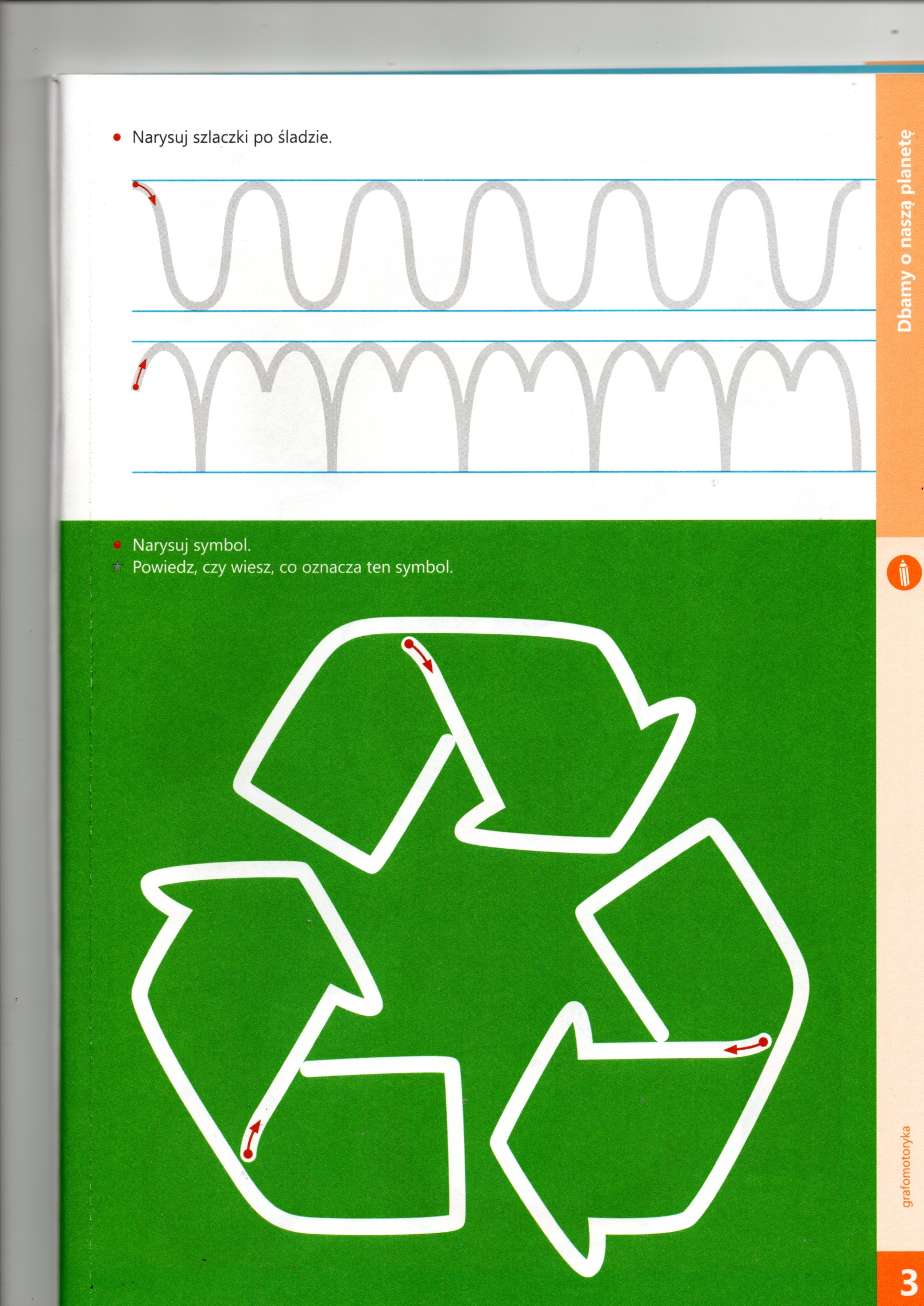 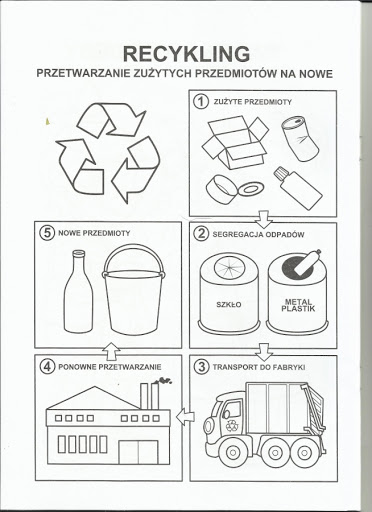 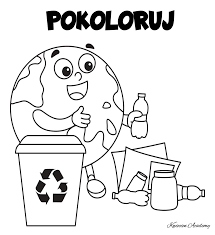 